Задание на 07.02.22 для 3-4 классов.Выполните наброски кистей рук в разных положениях.(4-5 набросков).Примеры изображения кистей рук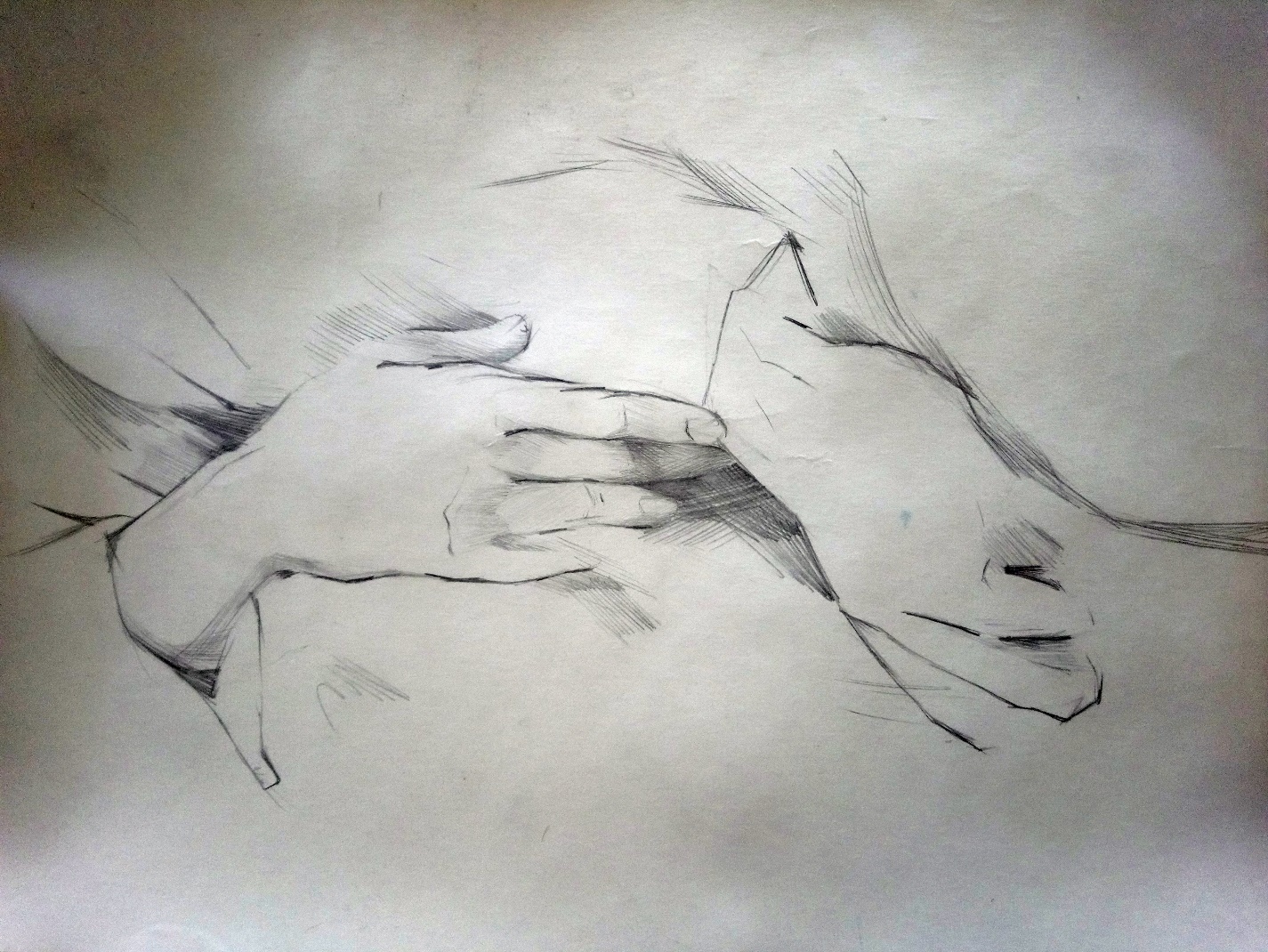 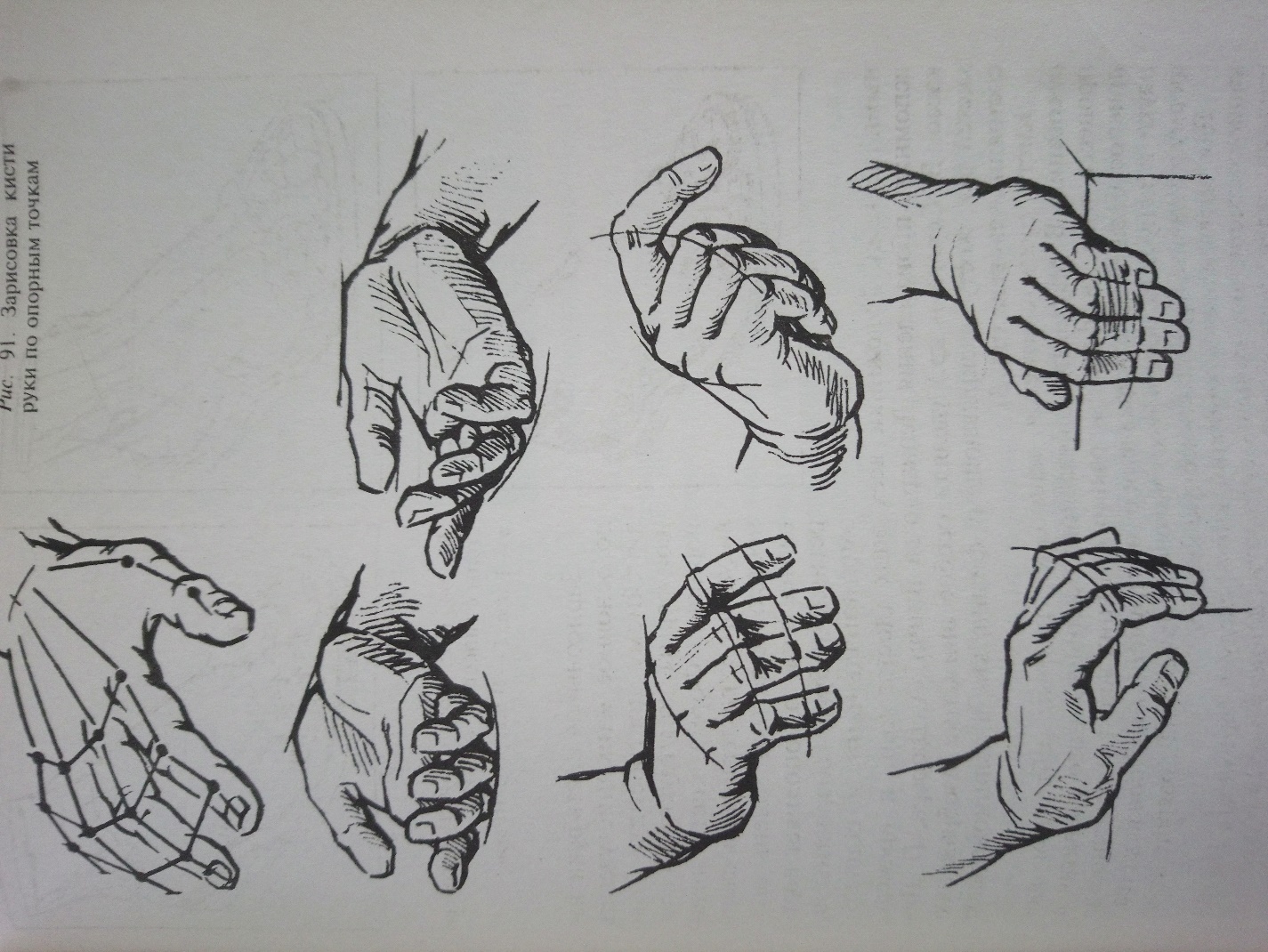 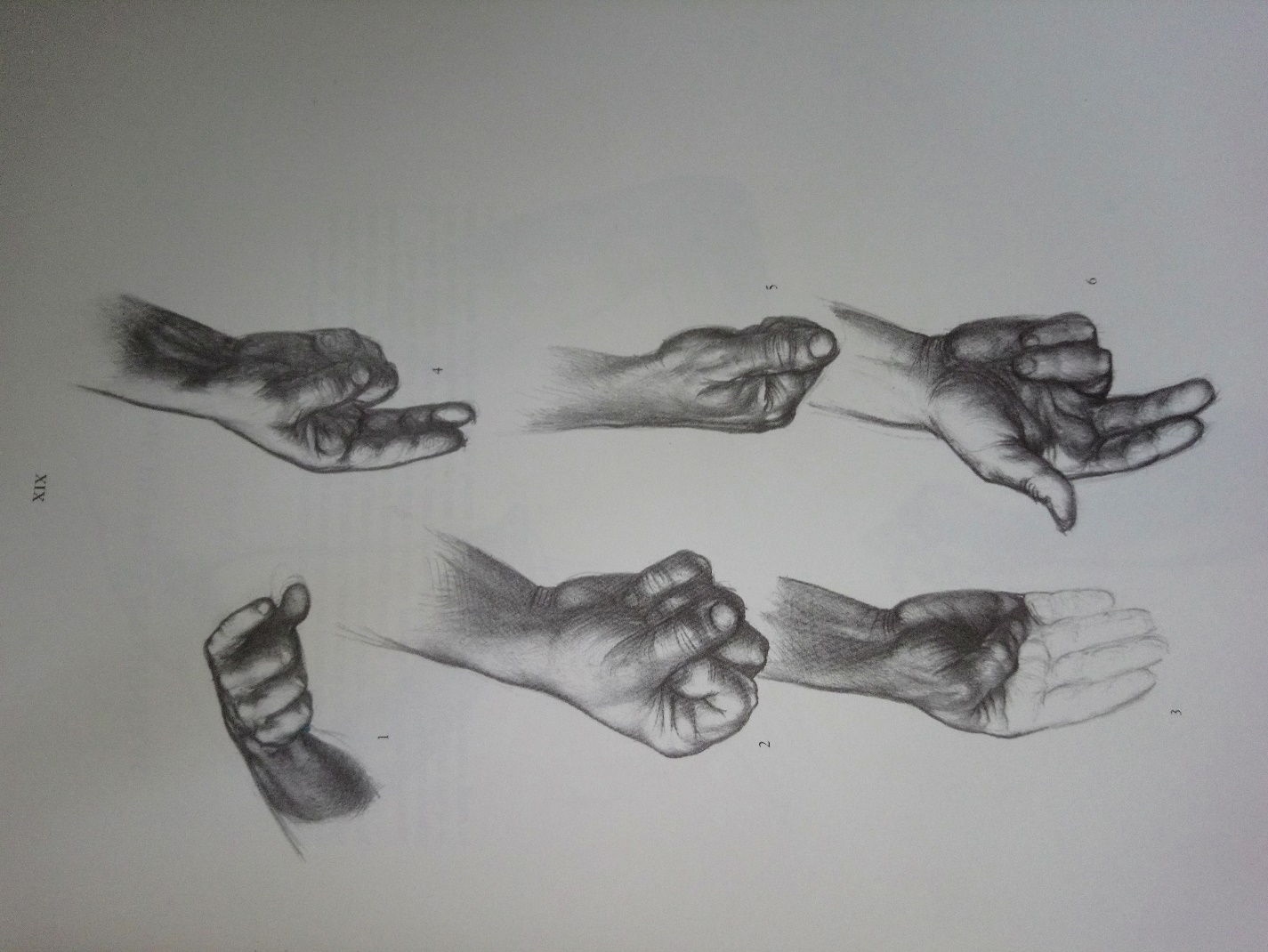 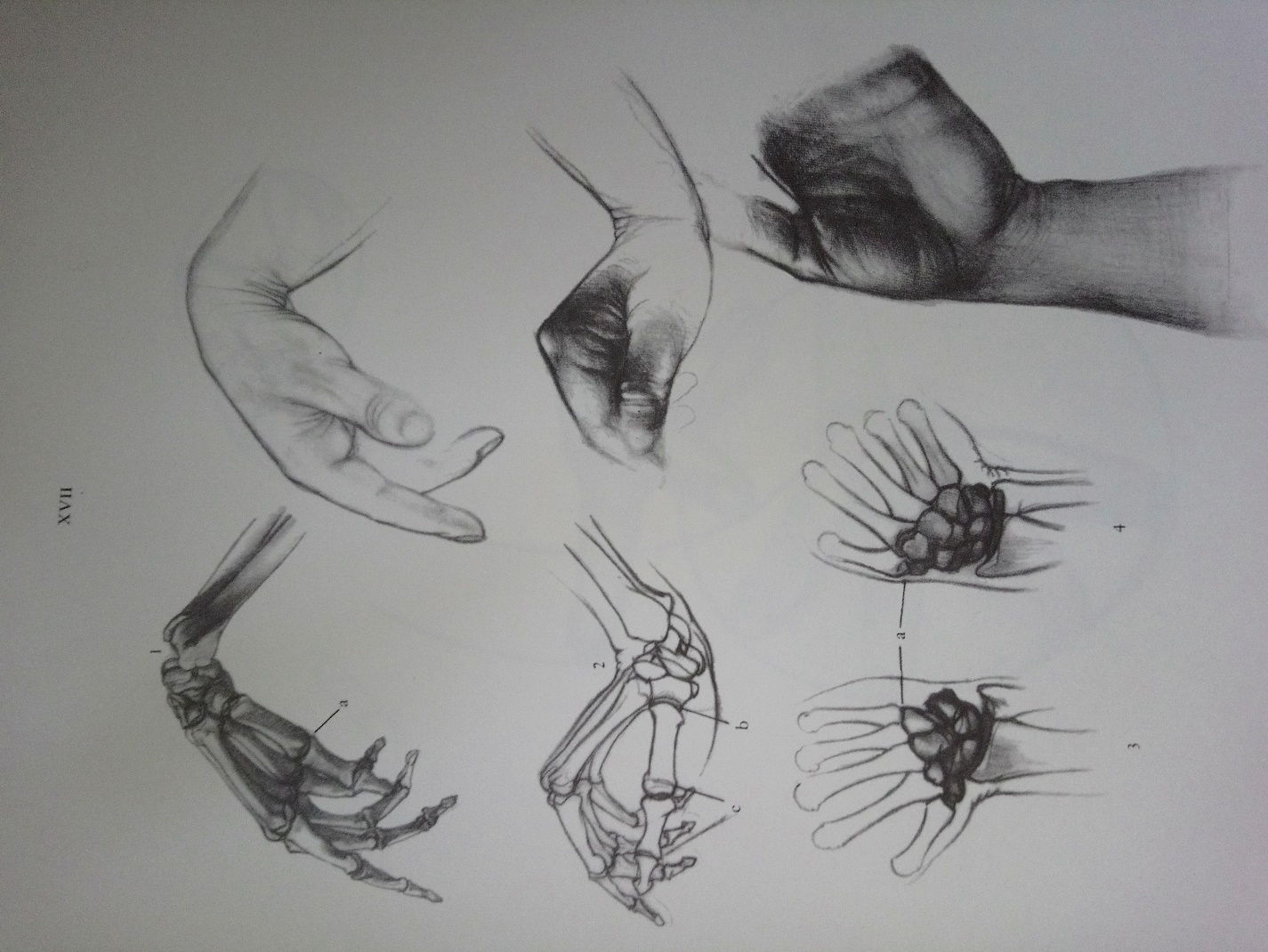 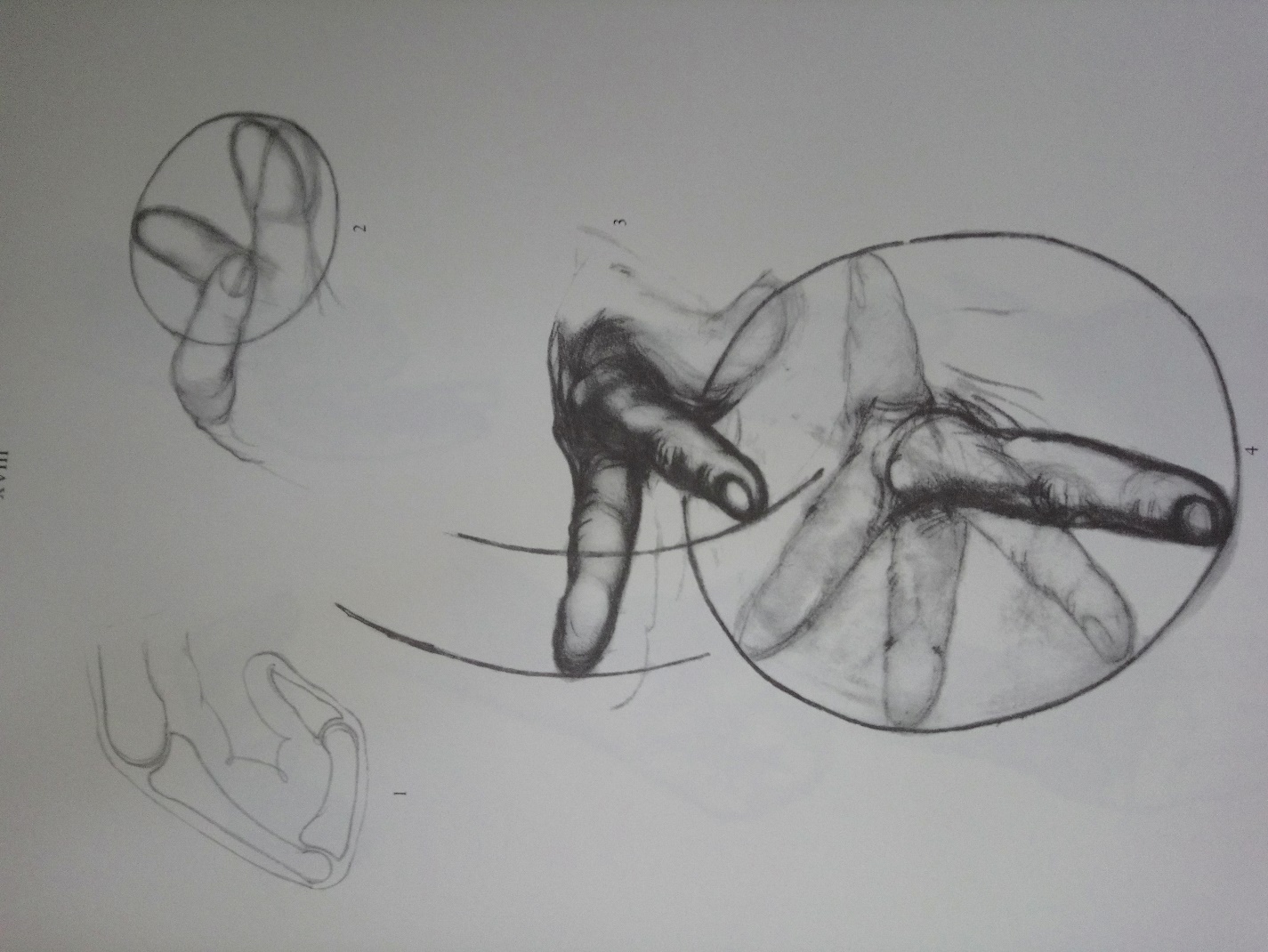 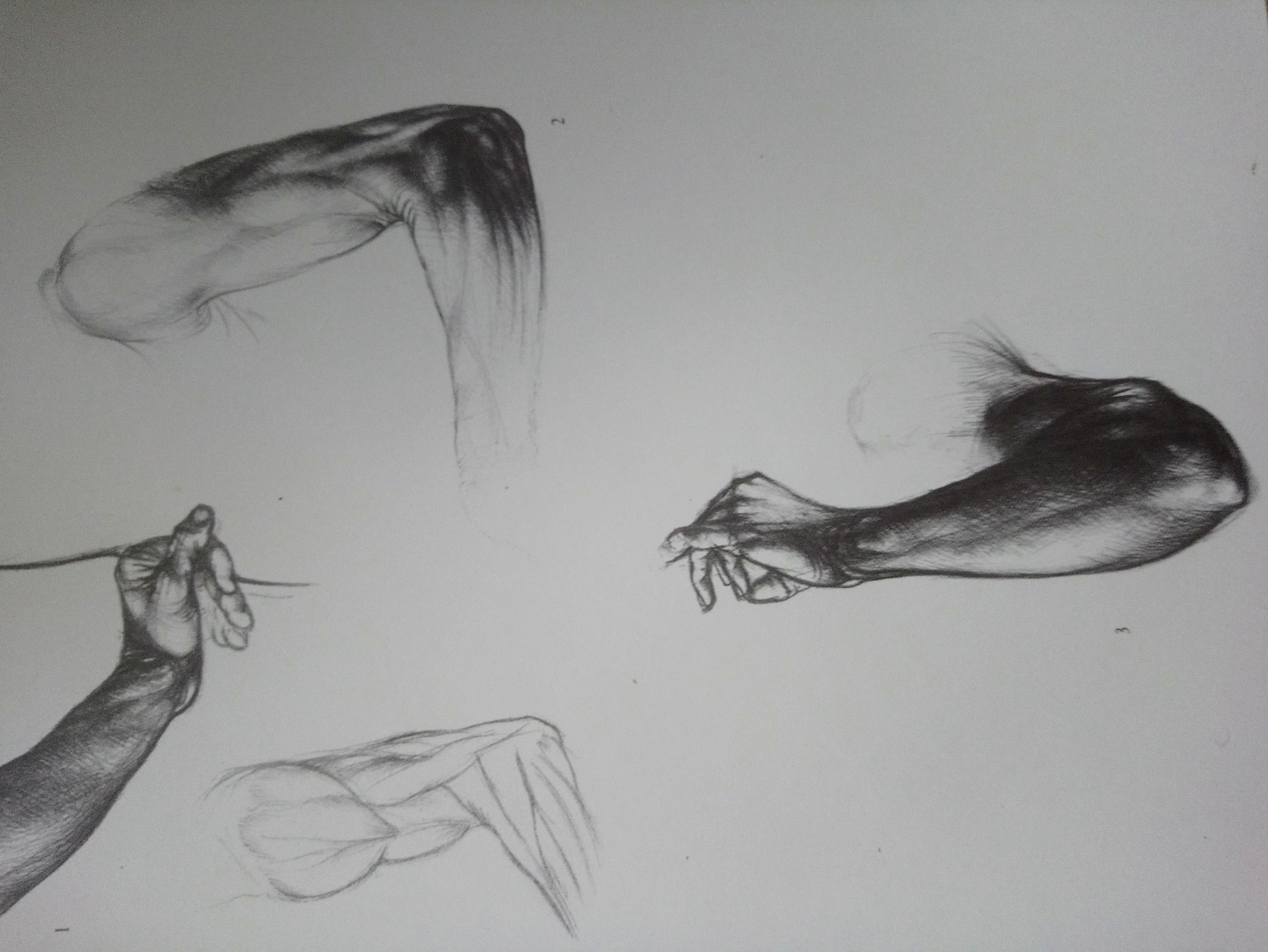 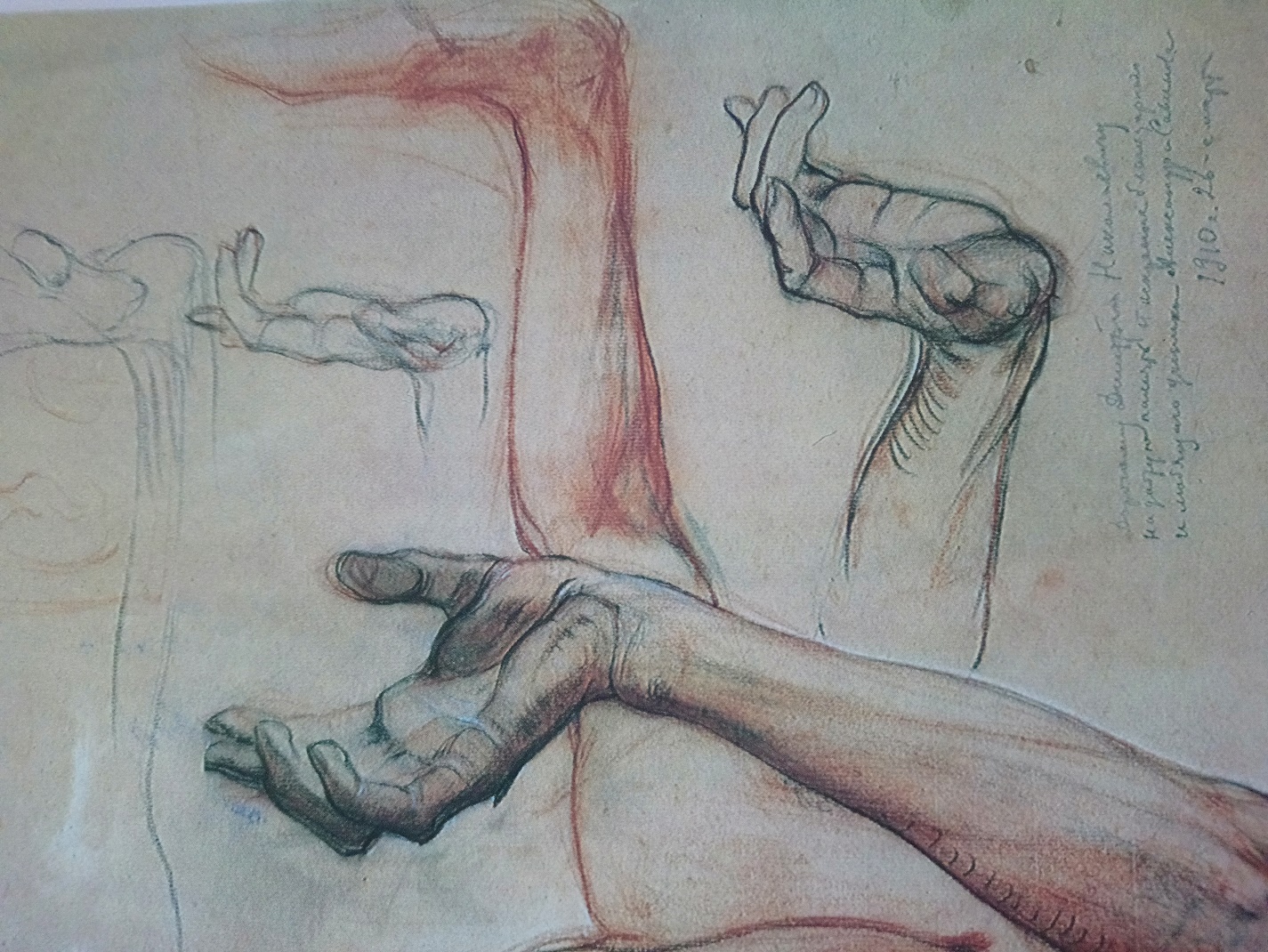 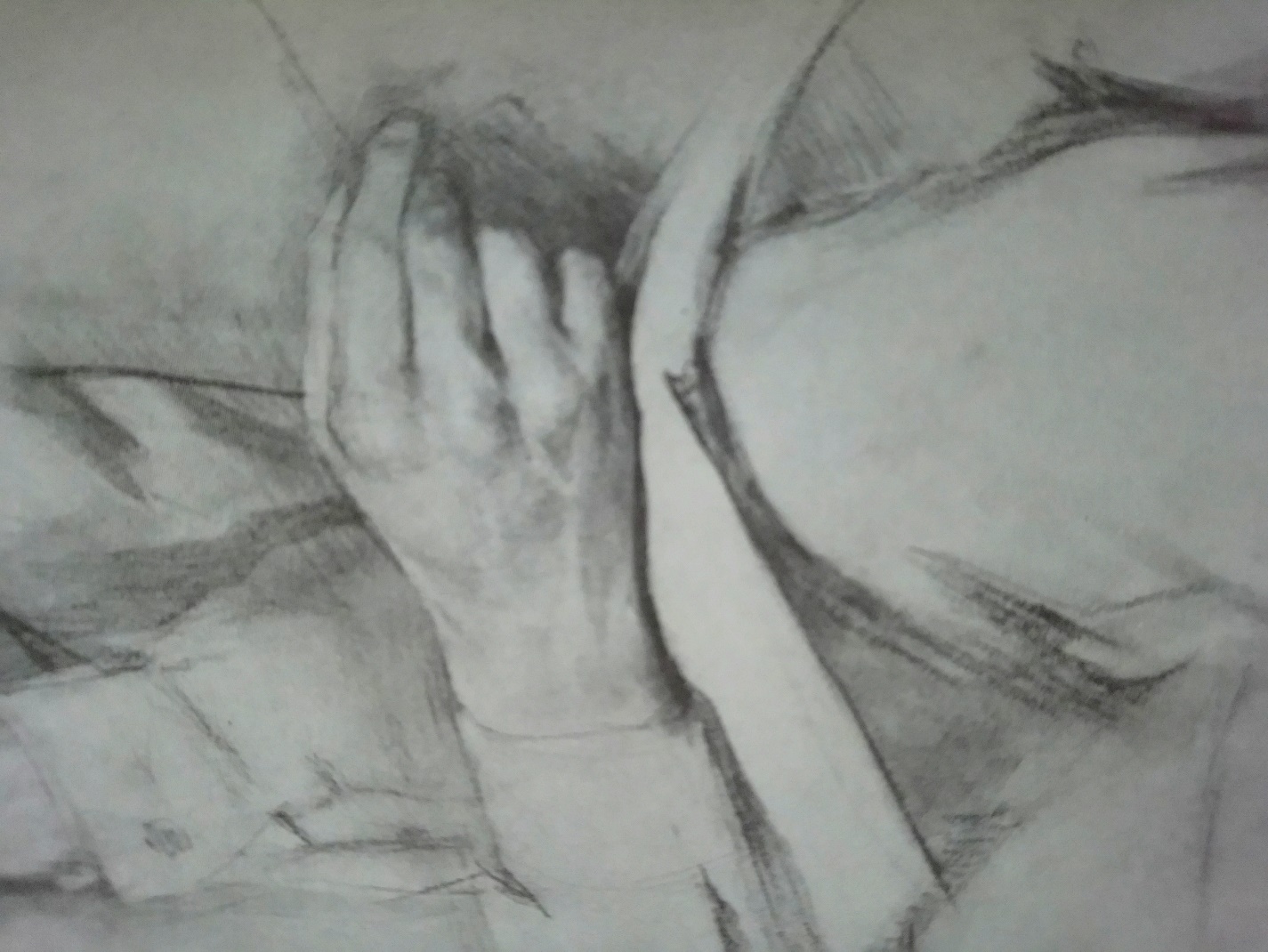 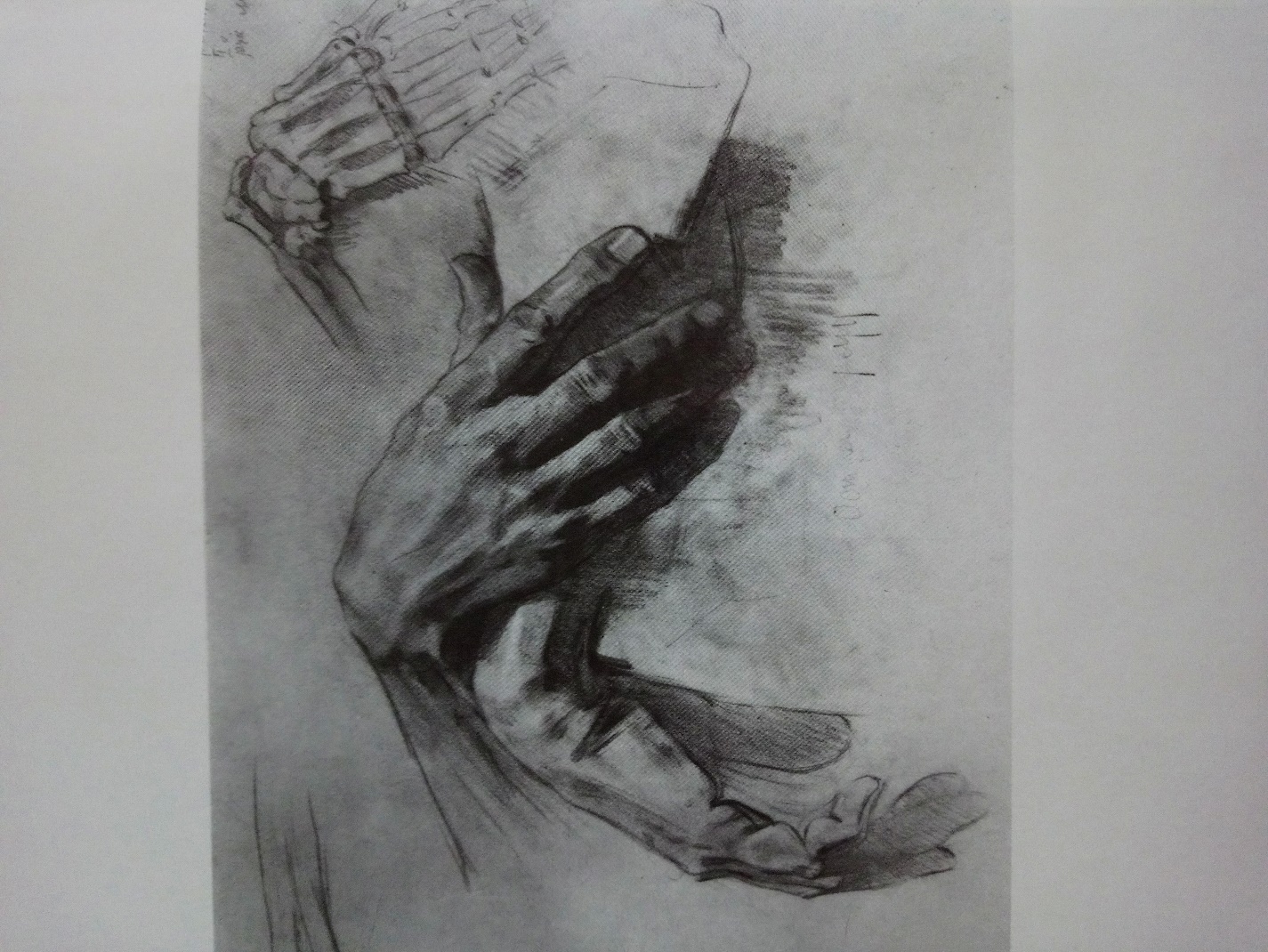 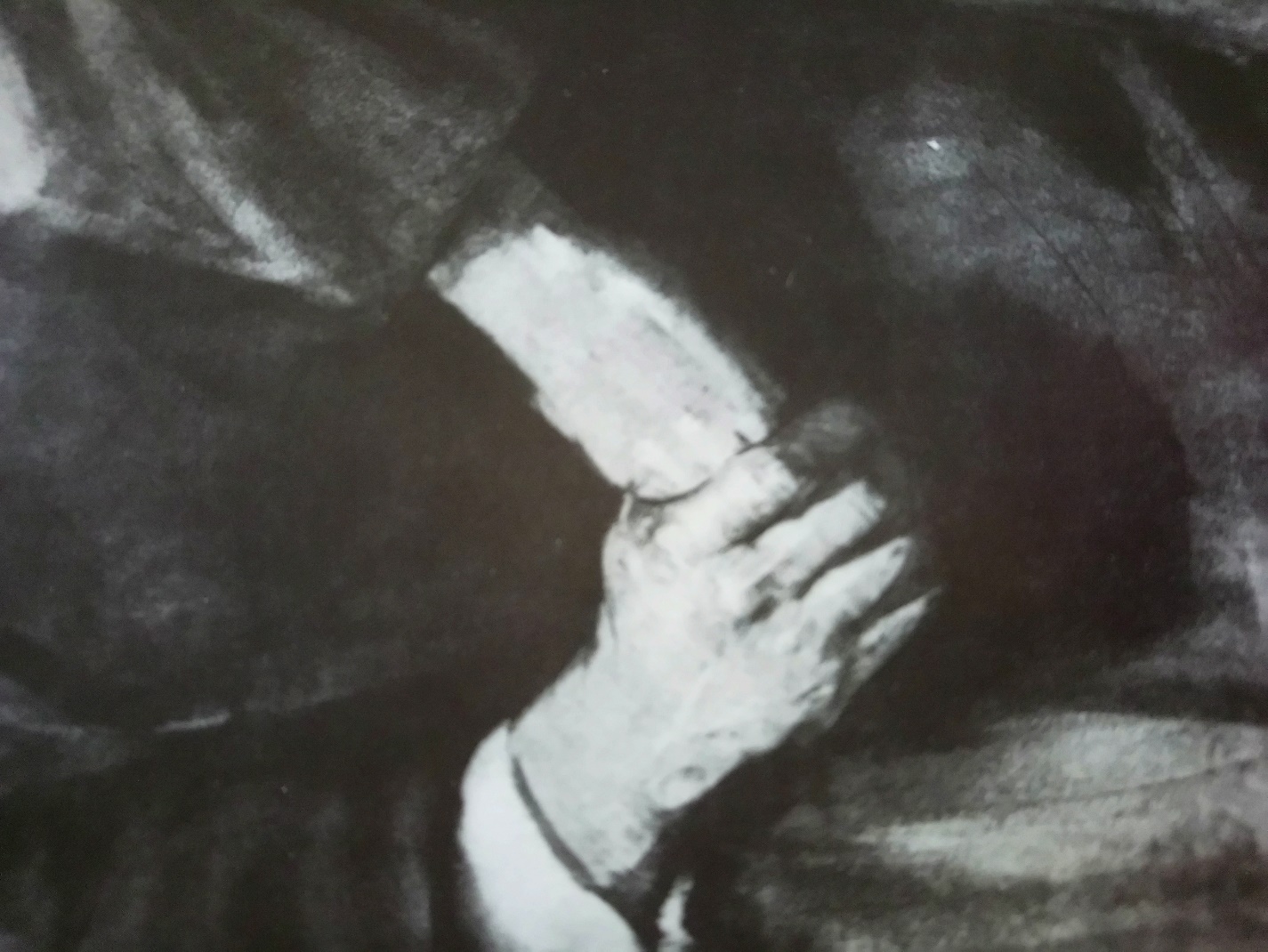 